OZNÁMENIE o dohode spoluvlastníkov na podanie daňového priznania k dani z nehnuteľnostíPodľa S 19 ods. 2 zákona č. 582/2004 Z. z. o miestnych daniach a miestnom poplatku za komunálne a drobné stavebné odpady v znení neskorších predpisov, ak je pozemok, stavba, byt alebo nebytový priestor v spoluvlastníctve viacerých osôb — spoluvlastníci nehnuteľností týmto oznamujú správcovi dane, že po dohode určili spomedzi seba daňovníka — zástupcu ( uvedeného v oddiele I. ) na podanie daňového priznania k dani nehnuteľností za celok.1. ODDIEL- ÚDAJE O DAŇOVNÍKOVI:( údaje o daňovníkovi, ktorý bude plniť daňovú povinnosť za ostatných spoluvlastníkov )Titul, meno, priezvisko: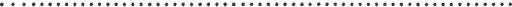 Rodné číslo:	Adresa trvalého pobytu: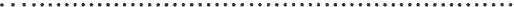 Daňovník svojím podpisom potvrdzuje pravdivosť uvedených údajov a prehlasuje, že daňové priznanie k dani                         z nehnuteľnosti podá za všetkých spoluvlastníkov v k. ú. obce a bude plniť daňové povinnosti za ostatných spoluvlastníkovDátum............................................                                          Podpis daňovníka: ......................................11. ODDIEL - IDENTIFIKÁCIA SPOLOČNE PRIZNANÝCH NEHNUTEĽNOSTÍ:pozemokstavbabyt         111. ODDIEL - ÚDAJE O SPOLUVLASTNÍKOCH NEHNUTEĽNOSTÍ:Parcela č.Katastrálne územieList vlastníctvaDruh nehnuteľnostiVýmeraSúpisné č.Katastrálne územieList vlastníctvaDruh nehnuteľnostiVýmeraSúpisné č.Katastrálne územieList vlastníctvaDruh nehnuteľnostiVýmeraTitul, meno, priezvisko Adresa trvalého pobytuDát.nar.PodielPodpis